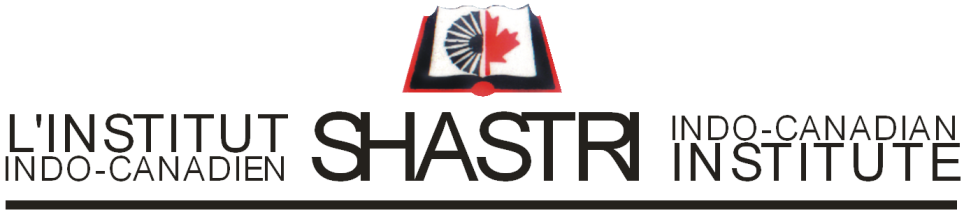 Employer’s Endorsement FormTo be submitted on official letterhead, dated & signed by the competent authority with the Shastri Publication Grant (SPG) for 2020-21. The form must be signed by the Vice-Chancellor/ Registrar /Dean/ /Director/Principal. Name of Proposed Project/Programme: 								Faculty Name: 											Address with email: 									_____________Contact No: 									___________________Name of Vice-Chancellor/Director/Dean: 								Email: 								________________________________Contact No: 								__________________________I have no objection and I approve the application of (Name of Faculty) ______________   for Shastri Publication Grant (SPG) I also verify that he/she is full-time tenured faculty at the University/ Institution/College.						________					Signature of Vice-Chancellor/Registrar/ 			Date Dean	/Director/ Principal	   